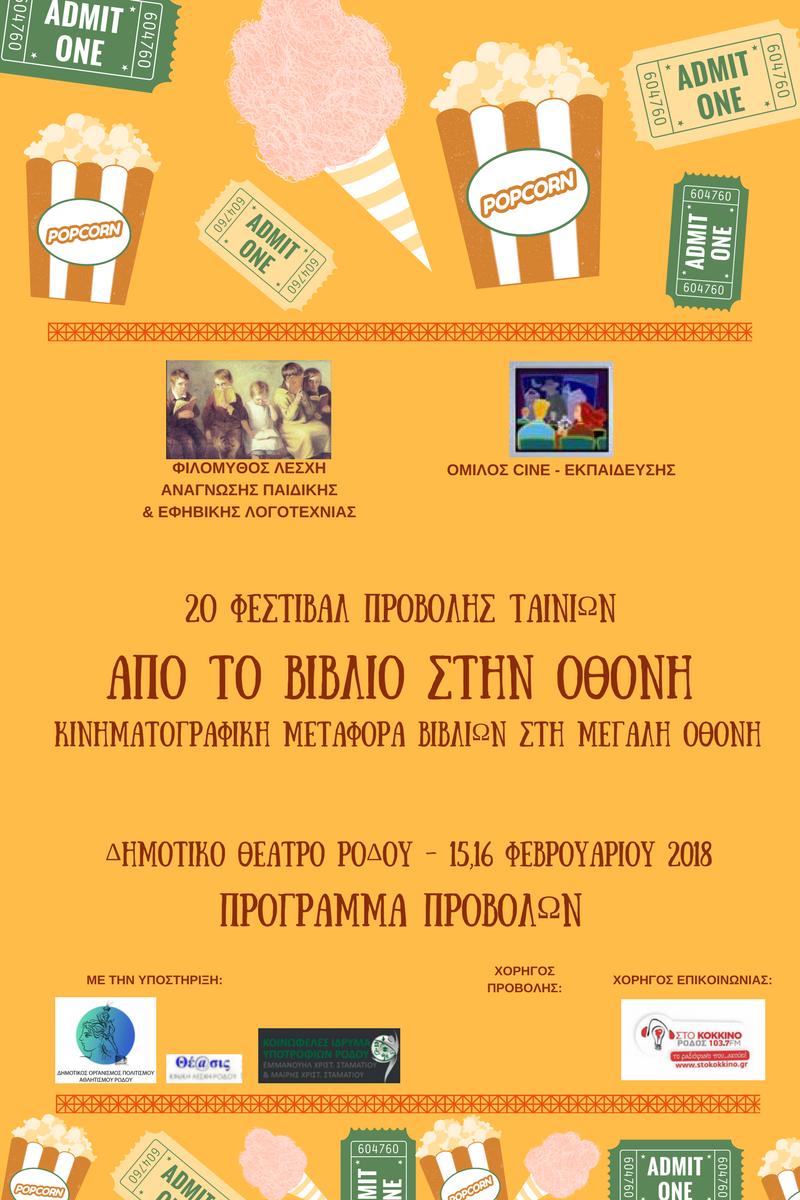 ΠΕΜΠΤΗ 15 ΦΕΒΡΟΥΑΡΙΟΥ 2018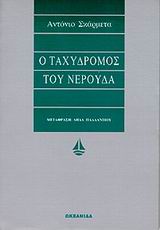 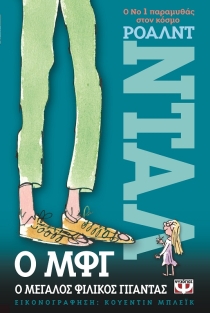 ΠΑΡΑΣΚΕΥΗ 16 ΦΕΒΡΟΥΑΡΙΟΥ 2018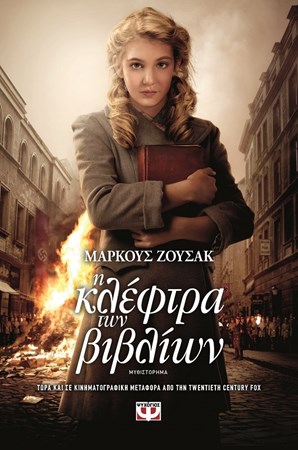 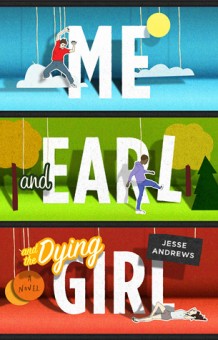 Η Φιλόμυθος Λέσχη Ανάγνωσης Παιδικής & Εφηβικής Λογοτεχνίας ιδρύθηκε το Νοέμβρη του 2013 με τη συμμετοχή, αρχικά, μικρής ομάδας δασκάλων οι οποίοι  ανταποκρίθηκαν  στην πρόσκληση για ένα φιλαναγνωστικό ταξίδι στη μαγεία της Παιδικής και Εφηβικής Λογοτεχνίας, και με εκπαιδευτικό στόχο την προώθηση της Φιλαναγνωσίας στο σχολείο. Συμπαραστάτης και υποστηρικτής από το ξεκίνημα του ταξιδιού, στάθηκε και στέκεται το «Εργαστήριο Παιδικού Βιβλίου, Λόγου και Θεατρικού Παιχνιδιού» του ΤΕΠΑΕΣ της Σ.Α.Ε. του Πανεπιστημίου Αιγαίου. Πολύτιμος συνταξιδιώτης στο φιλαναγνωστικό μας ταξίδι, ο πανεπιστημιακός και κριτικός της Παιδικής Λογοτεχνίας Γιάννης Σ. Παπαδάτος. 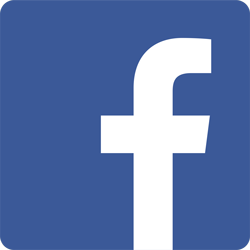 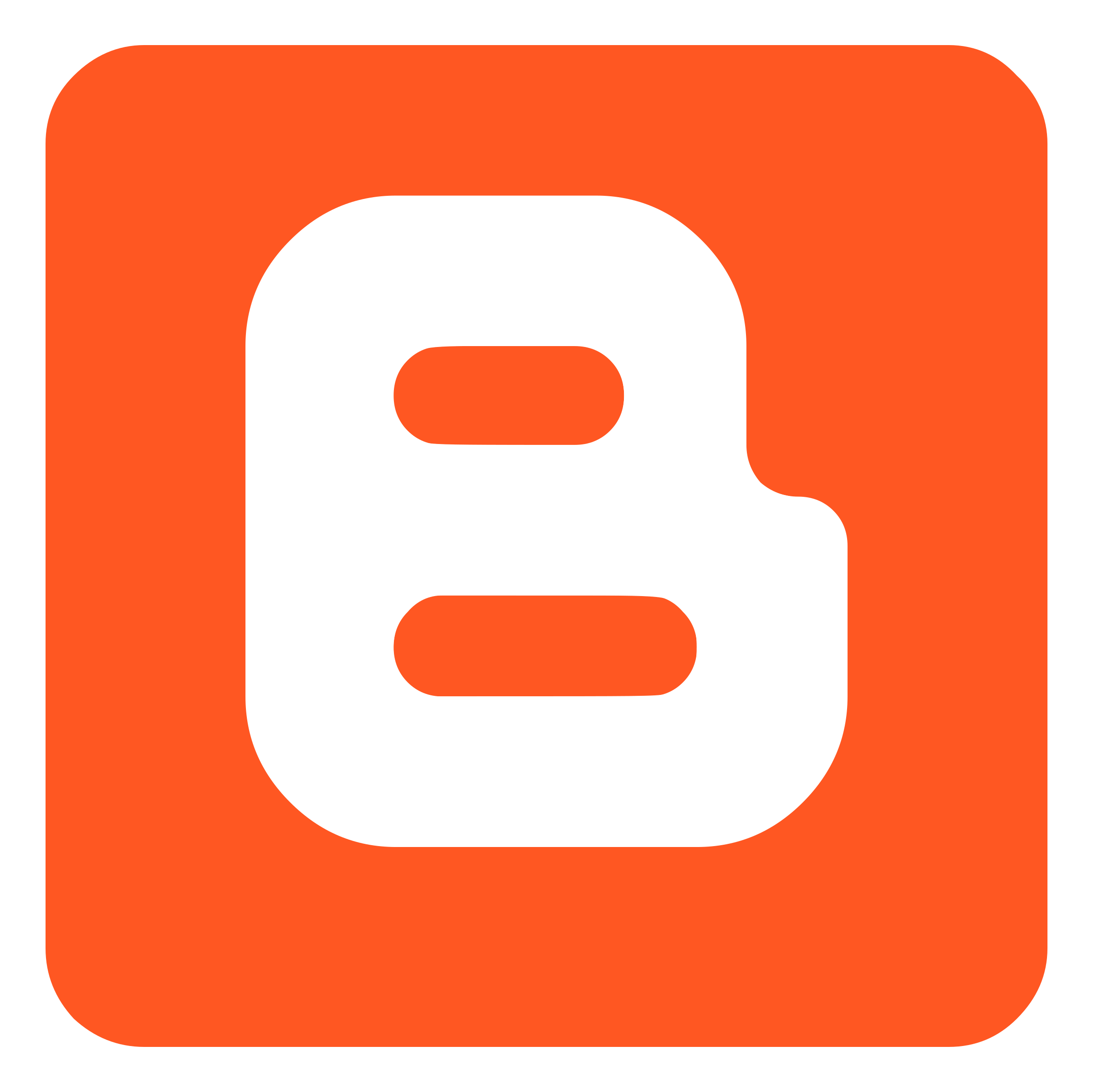 Ο Όμιλος «cine-εκπαίδευση», δημιουργήθηκε στην πόλη της Ρόδου τον Οκτώβρη του 2012, αξιοποιώντας την πλούσια παρακαταθήκη κινηματογραφικών δράσεων στο νησί μας. Στοχεύει στην ανάπτυξη δράσεων και προγραμμάτων με άξονα τα οπτικοαουστικά μέσα στην εκπαίδευση και την κινηματογραφική παιδεία μέσω προβολών και αναλύσεων κινηματογραφικών ταινιών αλλά και μέσω της οργάνωσης κινηματογραφικών εργαστηρίων από επαγγελματίες του κινηματογράφου με στόχο οι συμμετέχοντες/σες να  αποκτήσουν τα βασικά εργαλεία για την κατανόηση της ιδιαίτερης κινηματογραφικής γλώσσας.